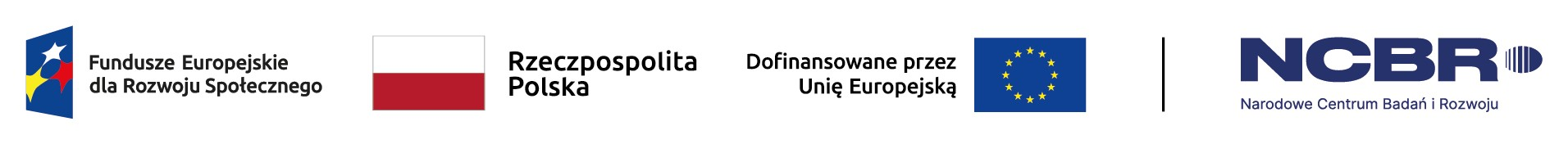 FORMULARZ OFERTOWY Przeznaczony dla Podmiotu, który ubiega się na podstawie  Ustawy z dn. 28 kwietnia 2022 r. o zasadach realizacji zadań finansowanych ze środków europejskich w perspektywie finansowej 2021–2027  (Dz. U. 2022 poz. 1079 z późn.zm.) o wybór na Partnera/Partnerów projektu  UWAGA – Podmiot nie może zmieniać samodzielnie treści formularza (muszą być zawarte wszystkie dane wymagane).  OFERTA Uniwersytet Medyczny w Łodzi ogłasza otwarty nabór Partnera / Partnerów do wspólnej realizacji projektu w ramach ogłoszonego konkursu nr FERS.01.05-IP.08-008/23 na realizację działań mających na celu Rozwój kwalifikacji i kompetencji osób dorosłych, planowanego do realizacji w ramach Priorytetu I, Umiejętności, Działanie 01.05 Umiejętności w szkolnictwie wyższym, Fundusze Europejskie dla Rozwoju Społecznego 2021-2027 (FERS). DANE PODMIOTUskładam/składamy ofertę na wykonanie przedmiotu oferty zgodnie z warunkami określonymi w ogłoszeniu:  POTENCJAŁ LUDZKI -  ilość kadry (np. specjaliści, dydaktycy, nauczyciele, wykładowcy, trenerzy, eksperci)  DOŚWIADCZENIE Doświadczenie wykazanych osób w pozyskiwaniu i należytej realizacji projektów współfinansowanych  ze środków  Unii Europejskiej lub innych środków publicznych, środków prywatnych realizowanych samodzielnie jako beneficjent (wnioskodawca) lub jako Partner / doświadczenie w podobnej działalnościKONCEPCJA PROJEKTU oraz opis proponowanych działań (wraz z budżetem).V. KRÓTKA INFORMACJA  na temat przedmiotu prowadzonej działalności przez podmiot Niniejszym oświadczam, że:  potwierdzam zgodność przedmiotu prowadzonej działalności działania Podmiotu  
z celami partnerstwa, deklaruję wniesienie wkładu w realizację zadań i celu partnerstwa w postaci wiedzy  
i doświadczenia, know-how, zasobów ludzkich, którymi dysponuje  w celu realizacji działań w  projekcie, posiadam doświadczenie w pozyskiwaniu i należytej realizacji projektów współfinansowanych ze środków Unii Europejskiej lub innych środków publicznych, środków prywatnych realizowanych samodzielnie jako beneficjent (wnioskodawca) lub jako Partner, lub we współpracy ze szkołami wyższymi, świadomy/a odpowiedzialności za składanie oświadczeń niezgodnych  z prawdą oświadczam, że podane wyżej informacje są zgodne ze stanem faktycznym.            ……………………., dn. ……….   ......................................  podpis osoby/osób  uprawnionej/uprawnionych  do reprezentowania Partnera  ZAŁĄCZNIKI: Nazwa kandydata na Partnera  
…………………………………………………….. Siedziba/adres kandydata na Partnera …………………………………………………….. Adres do korespondencji  
(jeśli adres jest inny niż powyżej) …………………………………………………….. Osoba/osoby  uprawniona/uprawnione  do reprezentacji  Podmiotu …………………………………………………….. (imię i nazwisko) …………………………………………………….. (imię i nazwisko) Podstawa reprezentacji  Podmiotu (wewnętrzny  dokument prawny  Partnera, pełnomocnictwo, itp.)  …………………………………………………….. Dane kontaktowe osoby  wskazanej do kontaktów  z Liderem partnerstwa (UMED) …………………………………………………….. (imię i nazwisko) Dane kontaktowe osoby  wskazanej do kontaktów  z Liderem partnerstwa (UMED) …………………………………………………….. (e-mail) Dane kontaktowe osoby  wskazanej do kontaktów  z Liderem partnerstwa (UMED) …………………………………………………….. (telefon) L.P. Imię i nazwisko 1 2 3. 4. 5. L.P. Imię i nazwisko Nazwa projektu w którym wskazana osoba brała udział oraz pełniona rola Termin realizacji Koszt projektu,  źródło finansowania Projekt realizowany / zrealizowany w Partnerstwie (dotyczy / nie dotyczy) 1. 2. 3. Nr załącznika Nazwa dokumentu Nr strony oferty 1. Pełnomocnictwo do reprezentowania Partnera  
(jeśli dotyczy)  ……………….. 